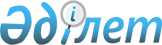 Об определении мест для размещения агитационных печатных материалов и помещений для встреч с избирателями в городе Алматы
					
			Утративший силу
			
			
		
					Постановление акимата города Алматы от 1 февраля 2016 года № 1/30. Зарегистрировано Департаментом юстиции города Алматы 10 февраля 2016 года № 1251. Утратило силу постановлением акимата города Алматы от 30 апреля 2019 года № 2/270
      Сноска. Утратило силу постановлением акимата города Алматы от 30.04.2019 № 2/270 (вводится в действие со дня его первого официального опубликования).

      Примечание РЦПИ. В тексте документа сохранена пунктуация и орфография оригинала.
       В соответствии со статьей 28 Конституционного закона Республики Казахстан от 28 сентября 1995 года "О выборах в Республике Казахстан", акимат города Алматы ПОСТАНОВЛЯЕТ:
      1. Определить совместно с Территориальной избирательной комиссией города Алматы (по согласованию) места для размещения агитационных печатных материалов для кандидатов в депутаты Мажилиса Парламента Республики Казахстан и маслихата города Алматы, согласно приложению 1 к настоящему постановлению.
      2. Определить перечень помещений, предоставляемых на договорной основе для встреч с избирателями кандидатам в депутаты Мажилиса Парламента Республики Казахстан и маслихата города Алматы, согласно приложению 2 к настоящему постановлению.
      3. Контроль за исполнением настоящего постановления возложить на руководителя аппарата акима города Алматы М. Сембекова. 
      4. Настоящее постановление вступает в силу со дня государственной регистрации в органах юстиции и вводится в действие со дня его первого официального опубликования. Места для размещения
агитационных печатных материалов для кандидатов в
депутаты Мажилиса Парламента Республики Казахстан и
маслихата города Алматы Перечень помещений,
предоставляемых на договорной основе, для
встреч с избирателями кандидатам в депутаты
Мажилиса Парламента Республики Казахстан и
маслихата города Алматы
					© 2012. РГП на ПХВ «Институт законодательства и правовой информации Республики Казахстан» Министерства юстиции Республики Казахстан
				
Аким города Алматы
Б. БайбекПриложение 1
к постановлению акимата города Алматы
от 1 февраля 2016 года № 1/30
№
Наименование района
Места для размещения агитационных 
печатных материалов
1.
Алатауский район
микрорайон "14-территория", пересечение улицы Усть-Каменогорская и проспекта Райымбека
2.
Алатауский район
микрорайон "14-территория", пересечение улицы Коныратская и улицы Таджикская
3.
Алатауский район
микрорайон "14-территория", пересечение проспекта Райымбека и улицы Братская
4.
Алатауский район
микрорайон "13-территория", пересечение улицы Куприна и улицы Нальчикская
5.
Алатауский район
микрорайон "13-территория", пересечение улицы Куприна и улицы Калининградская
6.
Алатауский район
микрорайон "13-территория", пересечение улицы Ахременко и улицы Войкова
7.
Алатауский район
микрорайон "Айгерим-1", пересечение проспекта Рыскулова и улицы Ырысты
8.
Алатауский район
микрорайон "Курылысшы", пересечение улицы Кокорай и улицы Жайлы
9.
Алатауский район
микрорайон "Айгерим-1", пересечение улицы Байтенова и улицы Жана гасыр
10.
Алатауский район
проспект Рыскулова, 228 территория войнской части № 7552
11.
Алатауский район
микрорайон "Акбулак", пересечение проспекта Райымбека и улицы Касыма Шарипова
12.
Алатауский район
микрорайон "Ужет", пересечение улицы Бекболата и улицы Шаган
13.
Алатауский район
микрорайон "Ужет", пересечение улицы Бекболата и улицы Новая
14.
Алатауский район
микрорайон "Трудовик", пересечение улицы Центральная и улицы Озерная
15.
Алатауский район
микрорайон "Заря Востока", пересечение улицы Садовая и улицы Дунганская
16.
Алатауский район
микрорайон "Заря Востока", пересечение улицы Новая Садовая и улицы Цунвазо
17.
Алатауский район
микрорайон "Карасу", пересечение улицы Черемушки-2 и улицы Центральная
18.
Алатауский район
микрорайон "Карасу", пересечение улицы Заводская и улицы Мостовая
19.
Алатауский район
микрорайон "Карасу", пересечение улицы Шаяхметова и улицы Мойылды
20.
Алатауский район
микрорайон "Шанырак-2", пересечение улицы Жанкожа батыра и улицы Гулистан
21.
Алатауский район
микрорайон "Шанырак-1", пересечение улицы Утемисулы и улицы Каркара
22.
Алатауский район
микрорайон "Улжан-1", пересечение улицы Жалайыр и улицы Акжазык
23.
Алатауский район
микрорайон "Дархан", пересечение улицы Алтая и улицы Бугыбай батыра.
24.
Алатауский район
микрорайон "Заря Востока", пересечение улицы Новая Садовая и улицы Гвардейская
25.
Алатауский район
микрорайон "Айгерим-1", пересечение проспекта Рыскулова и улицы Калининградская
26.
Алатауский район
микрорайон "Акбулак", пересечение улицы Касыма Шарипова и улицы Лизунова
27.
Алатауский район
микрорайон "Алгабас-6", 32
28.
Алатауский район
микрорайон "Кок-Кайнар", пересечение улицы Абая и улицы Басаркобыза
29.
Алатауский район
микрорайон "Шанырак-1", пересечение улицы Утемисулы и улицы Алпамыс
30.
Алатауский район
микрорайон "Курылысшы", пересечение улицы Кокорай и улицы Дорожная
31.
Алатауский район
микрорайон "Айгерим-1", пересечение улицы Шугыла и улицы Молдагулова
32.
Алатауский район
микрорайон "Шанырак-2", пересечение улицы Жанкожа батыра и улицы Каркара
33.
Алатауский район
микрорайон "Шанырак-2", пересечение улицы Жанкожа батыра и улицы Кайынсай
34.
Алатауский район
микрорайон "Ужет", пересечение улицы Ауезова и улицы Гагарина
35.
Алатауский район
микрорайон "Ақкент", 48/1-А
36.
Алатауский район
микрорайон "Акбулак", пересечение улицы Доспанова и улицы Батталова
37.
Алатауский район
микрорайон "Шанырак-1", пересечение улицы Утемисулы и улицы Акын Сара
38.
Алатауский район
микрорайон "Улжан-1", пересечение улицы Жалайыр и улицы Улан
39.
Алатауский район
микрорайон "Акбулак", пересечение проспекта Рыскулова и улицы Момышулы
40.
Алатауский район
микрорайон "Алгабас", пересечение улицы Аксайская и улицы Байдибек би
41.
Алатауский район
микрорайон "Теректи", пересечение улицы Орталык и улицы Курмангазы
42.
Алатауский район
микрорайон "Рахат", пересечение улицы Байжанова и улицы Болашак
43.
Алатауский район
микрорайон "Боралдай", пересечение улицы Момышулы и улицы Дачная
44.
Алатауский район
микрорайон "Айгерим-1", пересечение улицы Набережная и улицы Школьная
45.
Алатауский район
микрорайон "Айгерим-1", пересечение улицы Ленина и улицы Ынтымак
46.
Алатауский район
микрорайон "Теректи", пересечение улицы Молдагулова и улицы Байтурсынова
47.
Алатауский район
микрорайон "Алгабас", пересечение улицы Аксайская и улицы Конаева
48.
Алатауский район
микрорайон "Алгабас", пересечение улицы Аксайская и улицы Макатаева
49.
Алатауский район
микрорайон "Акбулак", пересечение проспекта Рыскулова и улицы Касыма Шарипова
50.
Алатауский район
микрорайон "Алгабас-6", 177
51.
Алатауский район
микрорайон "Аккент", пересечение улицы Суханбаева и улицы Нурпейсова
52.
Алатауский район
микрорайон "Карасу", пересечение улицы Шаяхметова и улицы Кастек батыра
53.
Алатауский район
микрорайон "Саялы", пересечение улицы Аккайнар и улицы Актекше
54.
Алатауский район
микрорайон "Шанырак-2", пересечение улицы Жанкожа батыра и улицы Алтын сака
55.
Алатауский район
микрорайон "Заря-Востока", пересечение улицы Маметова и улицы Хангельди батыра
56.
Алмалинский район
проспект Абая угол улицы Тлендиева (северо-западная сторона)
57.
Алмалинский район
улица Есенжанова угол улицы Брусиловского (юго-восточная сторона)
58.
Алмалинский район
улица Кулымбетова угол улицы Туркебаева (юго-западная сторона)
59.
Алмалинский район
улица Толе би угол улицы Туркебаева (юго-западная сторона)
60.
Алмалинский район
улица Тлендиева угол улицы Дуйсенова (юго-западная сторона)
61.
Алмалинский район
улица Дуйсенова угол улицы Прокофьева (юго-западная сторона)
62.
Алмалинский район
улица Дуйсенова угол улицы Брусиловского (северо-западная сторона)
63.
Алмалинский район
улица Дуйсенова угол улицы Тургут Озала (северо-западная сторона)
64.
Алмалинский район
улица Тургут Озала угол улицы Дуйсенова (юго-восточная сторона)
65.
Алмалинский район
улица Тлендиева угол проспекта Райымбека (юго-западная сторона)
66.
Алмалинский район
проспект Райымбека угол улицы Гайдара (юго-восточная сторона)
67.
Алмалинский район
улица Розыбакиева угол улицы Дуйсенова (северо-западная сторона)
68.
Алмалинский район
проспект Райымбека угол улицы Механическая (юго-восточная сторона)
69.
Алмалинский район
улица Шевченко угол улицы Розыбакиева (северо-западная сторона)
70.
Алмалинский район
проспект Абая угол улицы Розыбакиева (северо-восточная сторона)
71.
Алмалинский район
улица Радостовца угол улицы Шевченко (юго-восточная сторона) 
72.
Алмалинский район
улица Курмангазы угол улицы Жарокова (юго-восточная сторона) 
73.
Алмалинский район
улица Курмангазы угол улицы Ауэзова (юго-восточная сторона)
74.
Алмалинский район
улица Клочкова угол улицы Шевченко (юго-западная сторона)
75.
Алмалинский район
проспект Гагарина угол улицы Карасай батыра (юго-западная сторона) 
76.
Алмалинский район
улица Жамбыла угол улицы Жарокова (северо-западная сторона)
77.
Алмалинский район
улица Гайдара угол улицы Толе би (юго-восточная сторона)
78.
Алмалинский район
улица Жарокова угол улицы Карасай батыра (северо-западная сторона)
79.
Алмалинский район
проспект Гагарина угол улицы Богенбай батыра (юго-западная сторона)
80.
Алмалинский район
улица Жарокова угол улицы Богенбай батыра (северо-западная сторона)
81.
Алмалинский район
улица Манаса угол улицы Шевченко (юго-западная сторона)
82.
Алмалинский район
улица Манаса угол проспекта Абая (северо-восточная сторона)
83.
Алмалинский район
улица Байзакова угол улицы Жамбыла (северо-восточная сторона)
84.
Алмалинский район
улица Жамбыла угол улицы Клочкова (северо-западная сторона)
85.
Алмалинский район
улица Карасай батыра угол улицы Нурмакова (юго-восточная сторона)
86.
Алмалинский район
улица Айтиева угол улицы Карасай батыра (северо-западная сторона)
87.
Алмалинский район
улица Толе би угол улицы Исаева (юго-восточная сторона)
88.
Алмалинский район
улица Толе би угол улицы Тургут Озала (северо-восточная сторона)
89.
Алмалинский район
улица Толе би угол улицы Айтиева (северо-восточная сторона)
90.
Алмалинский район
улица Байзакова угол улицы Айтеке би (юго-восточная сторона)
91.
Алмалинский район
улица Гоголя угол улицы Муканова (северо-восточная сторона)
92.
Алмалинский район
улица Касыма Шарипова угол улицы Курмангазы (северо-восточная сторона)
93.
Алмалинский район
улица Касыма Шарипова угол проспекта Абая (северо-западная сторона) 
94.
Алмалинский район
улица Масанчи угол проспекта Абая (северо-восточная сторона)
95.
Алмалинский район
улица Курмангазы угол улицы Амангельды (юго-восточная сторона)
96.
Алмалинский район
улица Муканова угол улицы Курмангазы (северо-восточная сторона)
97.
Алмалинский район
улица Байтурсынова угол улицы Курмангазы (северо-западная сторона)
98.
Алмалинский район
улица Байзакова угол улицы Богенбай батыра (северо-восточная сторона)
99.
Алмалинский район
улица Кабанбай батыра угол улицы Ади Шарипова (северо-восточная сторона) 
100.
Алмалинский район
улица Жамбыла угол улицы Досмухамедова (юго-восточная сторона)
101.
Алмалинский район
улица Шевченко угол улицы Амангельды (северо-западная сторона)
102.
Алмалинский район
улица Байтурсынова угол улицы Богенбай батыра (северо-западная сторона)
103.
Алмалинский район
улица Масанчи угол улицы Карасай батыра (юго-восточная сторона)
104.
Алмалинский район
улица Байзакова угол улицы Казыбек би (юго-западная сторона)
105.
Алмалинский район
улица Толе би угол улицы Ади Шарипова (северо-западная сторона)
106.
Алмалинский район
улица Муратбаева угол улицы Айтеке би (юго-западная сторона)
107.
Алмалинский район
улица Наурызбай батыра угол улицы Карасай батыра (юго-западная сторона)
108.
Алмалинский район
улица Жамбыла угол улицы Желтоксан (юго-западная сторона)
109.
Алмалинский район
улица Карасай батыра угол улицы Чайковского (юго-западная сторона)
110.
Алмалинский район
улица Наурызбай батыра угол улицы Толе би (юго-восточная сторона)
111.
Алмалинский район
проспект Сейфуллина угол улицы Богенбай батыра (северо-восточная сторона)
112.
Алмалинский район
улица Казыбек би угол улицы Ади Шарипова (северо-восточная сторона) 
113.
Алмалинский район
улица Казыбек би угол улицы Масанчи (юго-западная сторона)
114.
Алмалинский район
улица Масанчи угол улицы Толе би (северо-западная сторона)
115.
Алмалинский район
улица Толе би угол улицы Байтурсынова (северо-восточная сторона)
116.
Алмалинский район
улица Айтеке би угол улицы Масанчи (юго-западная сторона)
117.
Алмалинский район
улица Айтеке би угол улицы Амангельды (юго-западная сторона)
118.
Алмалинский район
улица Муратбаева угол улицы Гоголя (юго-западная сторона)
119.
Алмалинский район
улица Байтурсынова угол улицы Гоголя (юго-восточная сторона)
120.
Алмалинский район
улица Муратбаева угол улицы Гоголя (северо-западная сторона)
121.
Алмалинский район
улица Шагабутдинова угол проспекта Жибек жолы (юго-западная сторона)
122.
Алмалинский район
улица Макатаева угол улицы Байтурсынова (юго-западная сторона)
123.
Алмалинский район
улица Наурызбай батыра угол проспекта Жибек жолы (юго-западная сторона)
124.
Алмалинский район
улица Масанчи угол улицы Гоголя (северо-восточная сторона)
125.
Алмалинский район
проспект Сейфуллина угол улицы Макатаева (юго-восточная сторона)
126.
Алмалинский район
проспект Райымбека угол улицы Алексеева (юго-восточная сторона) 
127.
Алмалинский район
проспект Абая угол проспекта Абылай хана (северо-восточная сторона)
128.
Алмалинский район
улица Кабанбай батыра угол улицы Байсеитовой (северо-западная сторона)
129.
Алмалинский район
улица Байсеитовой угол улицы Жамбыла (северо-западная сторона)
130.
Алмалинский район
улица Желтоксан угол улицы Айтеке би (юго-восточная сторона)
131.
Алмалинский район
проспект Жибек жолы угол проспекта Абылай хана (юго-западная сторона)
132.
Алмалинский район
улица Маметовой угол улицы Чайковского (северо-западная сторона)
133.
Алмалинский район
проспект Сейфуллина угол улицы Торекулова (северо-восточная сторона)
134.
Алмалинский район
улица Маметовой угол проспекта Сейфуллина (северо-западная сторона)
135.
Алмалинский район
улица Маметовой угол улицы Наурызбай батыра (северо-западная сторона)
136.
Алмалинский район
улица Макатаева угол улицы Желтоксан (северо-западная сторона)
137.
Алмалинский район
улица Панфилова угол улицы Макатаева (северо-западная сторона)
138.
Алмалинский район
проспект Райымбека угол улицы Желтоксан (юго-восточная сторона)
139.
Алмалинский район
проспект Райымбека угол улицы Панфилова (юго-западная сторона)
140.
Ауэзовский район
Коммунальное государственное учреждение "Общеобразовательная школа № 72",улица Сулейменова, 16 (восточная сторона улицы Сулейменова, севернее улицы Пятницкого)
141.
Ауэзовский район
Коммунальное государственное учреждение "Общеобразовательная школа № 139", улица Черепанова, 14 (севернее улицы Рыскулбекова, западнее улицы Берегового)
142.
Ауэзовский район
Микрорайон Таугуль-2, улица Токтабаева, 34 (южная сторона улицы Токтабаева, западнее улицы Сулейменова)
143.
Ауэзовский район
Государственное коммунальное казенное предприятие "Алматинский государственный гуманитарно-педогогический колледж", микрорайон Таугуль-2, улица Вильнюсская, 29 (восточная сторона улицы Вильнюсской, севернее улицы Токтабаева)
144.
Ауэзовский район
Улица Рыскулбекова, 39-А (северная сторона улицы Рыскулбекова, восточнее улицы Саина)
145.
Ауэзовский район
Коммунальное государственное учреждение "Гимназия Жаңа Ғасыр № 175", микрорайон Таугуль-3, улица Шаймерденова, 21 (восточная сторона улицы Шаймерденова, южнее улицы Султана Бейбарса)
146.
Ауэзовский район
Коммунальное государственное учреждение "Общеобразовательная школа № 127", микрорайон Таугуль, улица Токтабаева, 64 (северная сторона улицы Токтабаева, западнее улицы Сулейменова)
147.
Ауэзовский район
Улица Ладыгина, 34 (южная сторона Ладыгина севернее улицы Рыскулбекова)
148.
Ауэзовский район
Коммунальное государственное учреждение "Общеобразовательная школа № 139", улица Черепанова, 14 (северная сторона Черепанова, западнее улицы Навои)
149.
Ауэзовский район
Улица Жандосова, 204-А (восточнее улицы Аскарова, южнее улицы Саина)
150.
Ауэзовский район
Улица Саина, 184-Г (восточная сторона улицы Саина, южнее улицы Жандосова)
151.
Ауэзовский район
Республиканское государственное предприятие "Национальный центр по комплексной переработке минерального сырья" "Государственное научно-производственное объединение промышленной экологии" "Казмеханобр", улица Жандосова, 67 (северная сторона улицы Жандосова, восточнее улицы Саина)
152.
Ауэзовский район
Коммунальное государственное учреждение "Школа-гимназия № 5", микрорайон 9, 16 (восточнее улицы Саина, южнее улицы Шаляпина)
153.
Ауэзовский район
Государственное коммунальное казенное предприятие "Алматинский многопрофильный колледж", улица Жандосова, 63 (северная сторона улицы Жандосова, западнее улицы Берегового)
154.
Ауэзовский район
Коммунальное государственное учреждение "Школа-гимназия № 1", микрорайон 10, 2-Г (северная сторона улицы Кима, восточнее улицы Берегового)
155.
Ауэзовский район
Улица Жандосова, 55 (северная сторона Жандосова, западнее проспекта Алтынсарина)
156.
Ауэзовский район
Республиканское государственное учреждение "Военно-инженерный институт радиоэлектроники и связи", улица Жандосова, 53 (северная сторона Жандосова, западнее проспекта Алтынсарина)
157.
Ауэзовский район
Улица Жандосова, 51 (северная сторона Жандосова, восточнее проспекта Алтынсарина)
158.
Ауэзовский район
Коммунальное государственное учреждение "Школа-гимназия № 13", микрорайон 11, 36 (северная сторона Жандосова, восточнее проспекта Алтынсарина)
159.
Ауэзовский район
Коммунальное государственное учреждение "Школа-гимназия № 13", микрорайон 11, 36 (севернее улицы Жандосова, восточнее проспекта Алтынсарина)
160.
Ауэзовский район
Коммунальное государственное учреждение "Школа-лицей № 119", микрорайон 8, 45 (восточнее проспекта Алтынсарина, южнее проспекта Абая)
161.
Ауэзовский район
Коммунальное государственное учреждение "Общеобразовательная школа № 116", микрорайон 8, 46 (восточнее проспекта Алтынсарина, южнее проспекта Абая)
162.
Ауэзовский район
Коммунальное государственное учреждение "Общеобразовательная школа № 9", микрорайон 12, 18 (севернее улицы Шаляпина, западнее проспекта Абая)
163.
Ауэзовский район
Коммунальное государственное учреждение "Школа-гимназия № 113", микрорайон 6, 51 (южнее проспекта Абая восточнее улицы Саина)
164.
Ауэзовский район
Коммунальное государственное учреждение "Школа-гимназия № 86 имени Габита Мусрепова", микрорайон 6, 63 (севернее улицы Койчуманова, восточнее улицы Саина)
165.
Ауэзовский район
Коммунальное государственное учреждение "Гимназия № 27", микрорайон 5, 8-Б (севернее проспекта Абая, восточнее проспекта Алтынсарина)
166.
Ауэзовский район
Коммунальное государственное учреждение "Школа-гимназия № 6", микрорайон 5, 49-А (южная сторона Куанышбаева западнее улицы Утеген батыра)
167.
Ауэзовский район
Коммунальное государственное учреждение "Общеобразовательная школа № 104", микрорайон 2, 59-А (восточнее проспекта Алтынсарина, южнее улицы Жубанова)
168.
Ауэзовский район
Государственное коммунальное казенное предприятие "Детская городская клиническая больница № 2", микрорайон 2, проспект Алтынсарина, 54 (восточнее проспекта Алтынсарина, севернее улицы Улыкбека)
169.
Ауэзовский район
Коммунальное государственное учреждение "Школа-гимназия № 6", микрорайон 5, 49 А (южная сторона Куанышбаева западнее улицы Утеген батыра)
170.
Ауэзовский район
Улица Утеген батыра, 76-Д (севернее улицы Кабдолова, восточнее улицы Утеген бастыра)
171.
Ауэзовский район
Коммунальное государственное учреждение "Школа-гимназия №130", микрорайон Тастак-1,улица Фурката, дом 26-А (по западной стороне улицы Фурката, южнее простпекта Райымбека)
172.
Ауэзовский район
Государственное коммунальное казенное предприятие "Алматинский государственный политехнический колледж", микрорайон Тастак-1, 1-В (севернее улицы Толе би западнее улицы Утеген батыра)
173.
Ауэзовский район
Государственное коммунальное казенное предприятие "Алматинский колледж сервисного обслуживания", улица Кабдолова, 12 (северная сторона улицы Кабдолова, восточнее проспекта Алтынсарина)
174.
Ауэзовский район
Государственное коммунальное казенное предприятие "Алматинский колледж новых технологий", улица Толе би, 287-А (северная сторона улицы Толе би, западнее улицы Утеген батыра)
175.
Ауэзовский район
Улица Толе би, 303 (северная сторона улицы Толе би, восточнее улицы Саина)
176.
Ауэзовский район
Государственное коммунальное казенное предприятие Алматинский строительно-технический колледж, улица Саина, 18 (восточная сторона улицы Саина, южнее улицы Кабдолова)
177.
Ауэзовский район
Государственное коммунальное предприятие "Городской перинатальный центр "Родильный дом № 3), улица Жубанова, 11 (северная сторона улицы Жубанова, восточнее улицы Саина 
178.
Ауэзовский район
Государственное коммунальное казенное предприятие "Городская клиническая больница "Родильный дом № 5", улица Кабдолова, 28 (южная сторона улицы Кабдолова, восточнее улицы Саина)
179.
Ауэзовский район
Коммунальное государственное учреждение "Специализированная организация образования для детей с девиантным поведением", улица Жубанова, 68-А (южная сторона улицы Жубанова, западная сторона проспекта Алтынсарина)
180.
Ауэзовский район
Коммунальное государственное учреждение "Гимназия № 111", микрорайон 1, 71 (северная сторона улицы Улыкбека, восточнее улицы Саина)
181.
Ауэзовский район
Коммунальное государственное учреждение "Общеобразовательная школа №97, микрорайон 1, 76-А (южнее улицы Жубанова восточнее улицы Саина)
182.
Ауэзовский район
Улица Саина, 81-А (восточная сторона улицы Саина, севернее улицы Улыкбека)
183.
Ауэзовский район
Коммунальное государственное учреждение "Школа-гимназия № 122", микрорайон 3, 52 (севернее проспекта Абая, восточнее улицы Саина,)
184.
Ауэзовский район
Коммунальное государственное учреждение "Отдел занятости и социальных программ по Ауэзовскому району", микрорайон 3, 41-А (севернее проспекта Абая восточнее улицы Саина) 
185.
Ауэзовский район
Коммунальное государственное учреждение "Общеобразовательная школа № 133", микрорайон Аксай-1, 26 (севернее улицы Толе би, восточнее улицы Момышулы)
186.
Ауэзовский район
Коммунальное государственное учреждение "Общеобразовательная школа № 121", микрорайон Аксай-2, 69-А (севернее улицы Кабдолова, восточнее улицы Момышулы)
187.
Ауэзовский район
Коммунальное государственное учреждение "Общеобразовательная школа № 42", микрорайон Аксай-2, 31 (восточнее улицы Момышулы, южнее улицы Толе би)
188.
Ауэзовский район
Коммунальное государственное учреждение "Специализированная казахско-турецкая школа-лицей-интернат", микрорайон Аксай-3-Б, 27 (западее улицы Яссауи, южнее улицы Толе би)
189.
Ауэзовский район
Коммунальное государственное учреждение "Школа-гимназия № 123 имени Кожа Ахмета Яссауи", микрорайон Аксай 3-А, 54 (севернее улицы Ташкентской микрорайона Достык, восточнее улицы Яссауи)
190.
Ауэзовский район
Коммунальное государственное учреждение "Гимназия № 132", микрорайон Аксай-4, 107 (южнее улицы Жубанова, восточнее улицы Момышулы)
191.
Ауэзовский район
Коммунальное государственное учреждение "Школа-лицей № 126", микрорайон Аксай-4, 66 (западнее улицы Саина, севернее улицы Улыкбека)
192.
Ауэзовский район
Республиканское государственное казенное предприятие "Общежитие Аграрного университета", микрорайон Аксай-5, 15 (восточная сторона улицы Садвакасова, севернее улицы Улыкбека)
193.
Ауэзовский район
Коммунальное государственное учреждение "Общеобразовательная школа № 141", микрорайон Жетысу-2, 8-Б (восточнее улицы Момышулы, южнее улицы Улыкбека)
194.
Ауэзовский район
Коммунальное государственное учреждение "Общеобразовательная школа № 117", микрорайон Жетысу-2, 2 (восточнее улицы Момышулы, южнее улицы Улыкбека)
195.
Ауэзовский район
Коммунальное государственное учреждение "Центр адаптации и поддержки выпускников социальных учреждений города Алматы "Жастар үйі", микрорайон Жетысу-2, 79 (западнее улицы Саина, севернее проспекта Абая)
196.
Ауэзовский район
Казахский университет путей сообщения, микрорайон Жетысу-1, 32-А (южнее улицы Улыкбека, восточнее улицы Момышулы)
197.
Ауэзовский район
Коммунальное государственное учреждение "Общеобразовательная школа № 155", микрорайон Достык, улица Садвакасова, 29 (западнее улицы Момышулы, севернее проспекта Абая)
198.
Ауэзовский район
Коммунальное государственное учреждение "Специализированная казахско-турецкая школа-лицей-интернат", микрорайон Аксай-3Б, 27 (западее улицы Яссауи, южнее улицы Толе би)
199.
Ауэзовский район
Государственное коммунальное предприятие на праве хозяйственного ведения городская поликлиника №15 микрорайон Достык, улица Ильича, 17 (южная сторона улицы Ильича, западнее улицы Яссауи)
200.
Ауэзовский район
Коммунальное государственное учреждение "Многопрофильная школа-гимназия № 153 имени Абдуллы Розыбакиева", микрорайон Достык, улица Садвакасова, 27 (западнее улицы Момышулы, севернее проспекта Абая)
201.
Ауэзовский район
Коммунальное государственное учреждение "Алматинский городской Дом ветеранов управления занятости и социальных программ города Алматы", микрорайон Мамыр-7, 8-А (западная сторона улицы Момышулы, южнее проспекта Абая)
202.
Ауэзовский район
Коммунальное государственное учреждение "Школа-лицей № 173", микрорайон Мамыр-1, 21 (севернее улицы Шаляпина, восточнее улицы Момышулы)
203.
Ауэзовский район
Коммунальное государственное учреждение "Общеобразовательная школа № 158", микрорайон Мамыр, ул.Степная, 8 (северная сторона улицы Жандосова, восточнее улицы Яссауи)
204.
Ауэзовский район
Улица Тепличная, 59 (восточная сторона улицы Цветочной, южнее улицы Шаляпина)
205.
Бостандыкский район
микрорайон Орбита-2, 25, Коммунальное государственное учреждение "Школа-гимназия № 68" (микрорайон Орбита-2, 25 южная сторона улицы Биржана, восточнее дома № 31)
206.
Бостандыкский район
микрорайон Орбита-2, 25, Коммунальное государственное учреждение "Школа-гимназия № 68" (микрорайон Орбита-2, 25, южнее улицы Биржана западнее дома №7)
207.
Бостандыкский район
микрорайон Орбита-2, 25, Коммунальное государственное учреждение "Школа-гимназия № 68" (микрорайон Орбита-2,25, южнее улицы Биржана восточнее дома № 23)
208.
Бостандыкский район
микрорайон Орбита-1, 41, Коммунальное государственное учреждение "Школа-гимназия № 60" (западнее школы-гимназии № 60, севернее № 24 дома)
209.
Бостандыкский район
улица Каблукова, 88, Коммунальное государственное учреждение "Общеобразовательная школа № 63" (улица Каблукова угол улицы Утепова, юго-восточная сторона)
210.
Бостандыкский район
улица Радостовца, 367, Коммунальное государственное учреждение "Школа-гимназия № 38" (улица Розыбакиева угол улицы Левитана, юго-восточная сторона)
211.
Бостандыкский район
улица Каблукова, 133, Казахская Национальная академия искусств имени Жургенова (по улице Каблукова, 133 между улицами Ескараева и Торайгырова)
212.
Бостандыкский район
микрорайон Орбита-1, 41, Коммунальное государственное учреждение "Школа-гимназия № 60" (южнее школы-гимназии № 60, напротив дома № 18)
213.
Бостандыкский район
микрорайон Орбита-3, 55-А, Коммунальное государственное учреждение "Общеобразовательная школа № 40" (по улице Биржана, юго-восточная сторона)
214.
Бостандыкский район
микрорайон Орбита-3, 55-А, Коммунальное государственное учреждение "Общеобразовательная школа № 40" (по улице Биржана, юго-западная сторона)
215.
Бостандыкский район
микрорайон Орбита-3, 5-Г, Коммунальное государственное учреждение "Общеобразовательная школа № 145" (микрорайон Орбита-3, 5-Г, между улицами Торайгырова и Биржана, северо-западная сторона)
216.
Бостандыкский район
микрорайон Орбита-3, 55, Коммунальное государственное учреждение "Общеобразовательная школа № 45" (северо-восточная сторона школы, напротив школы № 145)
217.
Бостандыкский район
микрорайон Орбита-3, 55, Коммунальное государственное учреждение "Общеобразовательная школа № 45" (северо-западная сторона школы, напротив дома № 26)
218.
Бостандыкский район
улица Рыскулбекова, угол улицы Мустафина (восточная сторона)
219.
Бостандыкский район
улица Рыскулбекова, угол улицы Мустафина (западная сторона)
220.
Бостандыкский район
улица Рыскулбекова, 20, Коммунальное государственное учреждение "Общеобразовательная школа № 37" (улица Рыскулбекова, 20, северная сторона)
221.
Бостандыкский район
проспект Гагарина, 135-А, Коммунальное государственное учреждение "Школа-гимназия № 94" (на пересечении проспекта Гагарина угол улицы Сатпаева, юго-западная сторона)
222.
Бостандыкский район
улица Сатпаева, 69, Коммунальное государственное учреждение "Школа-гимназия № 22" (на пересечении улицы Сатпаева и проспекта Гагрина, северо-западная сторона)
223.
Бостандыкский район
проспект Гагарина, на пересечении проспекта Гагарина угол улицы Сатпаева (юго-западная) сторона
224.
Бостандыкский район
улица Егизбаева, 103, (южная сторона) 
225.
Бостандыкский район
улица Сатпаева, 101, Коммунальное государственное учреждение "Общеобразовательная школа № 65" (улица Сатпаева - пересечение улицы 20-линия, северо-западная сторона)
226.
Бостандыкский район
улица Туркебаева, 243, Коммунальное государственное учреждение "Школа-гимназия № 140" (улица Туркебаева, 243 западная сторона)
227.
Бостандыкский район
улица Туркебаева, 257, Государственное Коммунальное Казенное Предприятие "Алматинский Государственный Электромеханический колледж" (улица Туркебаева)
228.
Бостандыкский район
улица Сатпаева, 3-А, Коммунальное государственное учреждение "Школа-гимназия № 23" (по улице Сатпаева, северо-восточная сторона)
229.
Бостандыкский район
улица Шашкина, 14, Алматинский университет энергетики и связи (улица Попова угол улицы Шашкина, северо-западная сторона)
230.
Бостандыкский район
улица Сатпаева, 22-В, Казахский Национальный Технический Университет имени Каныша Имантаевича Сатпаева (пересечение улиц Сатпаева и проспекта Сейфуллина, юго-западная сторона)
231.
Бостандыкский район
проспект Абая, 14, Национальная библиотека Республики Казахстан (проспект Абая, 14 угол улицы Абылай хана, восточная сторона)
232.
Бостандыкский район
улица Сатпаева, 3А, Коммунальное государственное учреждение "Школа-гимназия № 23" (по улице Сатпаева, северо-восточная сторона)
233.
Бостандыкский район
проспект Абая, 32, Республиканское Государственное Предприятие "Казгидромет" (западнее проспекта Сейфуллина южнее проспекта Абая)
234.
Бостандыкский район
улица Сатпаева, 22, Казахский Национальный Технический университет имени Каныша Имантаевича Сатпаева (пересечение улиц Сатпаева и Сейфуллина, юго-западная сторона)
235.
Бостандыкский район
проспект Аль-Фараби, 71, Казахский Национальный Университет имени Аль-Фараби, учебный корпус биологического факультета (проспект Аль-Фараби, 71 восточнее учебного корпуса биологического факультета)
236.
Бостандыкский район
улица Маркова, 28-Б, Коммунальное государственное учреждение "Школа-лицей № 21" (улица Маркова, 28-Б (восточная сторона))
237.
Бостандыкский район
улица Мусрепова, 23, Коммунальное государственное учреждение "Школа-гимназия № 51" (улица Бухар Жырау, северная сторона, около речки Есентай)
238.
Бостандыкский район
проспект Абая, 48, Республиканское Государственное Предприятие "Центральный стадион" (западная сторона)
239.
Бостандыкский район
улица Тимирязева, 41, Республиканский колледж спорта (улица Тимирязева (северная сторона) угол улицы Байзакова)
240.
Бостандыкский район
улица Бухар Жырау, 36, Республиканская Специализированная Физико-математическая Математическая средняя школа-интернат имени Жаутыкова (по улице Бухар Жырау (южная сторона) между улицой Мусрепова и улицы Байзакова)
241.
Бостандыкский район
проспект Абая, 54, Коммунальное государственное учреждение "Гимназия № 105 имени Ураза Жандосова" (проспект Абая, пересечение улицы Биокомбинатская, юго-восточная сторона)
242.
Бостандыкский район
улица Сатпаева (южная сторона улицы Манаса)
243.
Бостандыкский район
улица Ауэзова, 84, Казахская Республиканская Санитарно Эпидемиологическая Служба (улица Ауэзова, угол улицы Мынбаева (северо-восточная сторона)
244.
Бостандыкский район
улица Жандосова угол улицы Байзакова
245.
Бостандыкский район
улица Бухар Жырау, 38, Коммунальное государственное учреждение "Школа-гимназия № 81" (по улице Байзакова восточная сторона, угол улицы Бухар Жырау)
246.
Бостандыкский район
улица Бухар Жырау, 50-Б, Коммунальное государственное учреждение "Школа-гимназия № 10" (южная сторона Бухар Жырау, между улицой Манаса и Байзакова)
247.
Бостандыкский район
улица Манаса, 34, Казахский Медицинский Университет непрерывного Образования (улица Манаса,34, северо-западная сторона)
248.
Бостандыкский район
улица Жарокова, 196, Государственное Коммунальное Предприятия "Водоканал" (улица Жарокова угол улицы Габдуллина)
249.
Бостандыкский район
улица Сатпаева, 101, Коммунальное государственное учреждение "Общеобразовательная школа № 65" (улица Сатпаева, перечисление улицы Егизбаева, северо-восточная сторона)
250.
Бостандыкский район
улица Айманова, 193-А, Коммунальное государственное учреждение "Общеобразовательная школа № 93" (улица Айманова, 212 восточная сторона возле здания ясли-сада № 137)
251.
Бостандыкский район
улица Басенова, 14, Коммунальное государственное учреждение "Школа-гимназия №73" (улица Басенова угол улицы Розыбакиева юго-восточная сторона)
252.
Бостандыкский район
микрорайон Коктем-3, 11, Государственное Коммунальное Предприятие на праве хозяйственного ведения "Городская больница сестринского ухода" (улица Мусрепова, угол улицы Бухар Жырау (северо-западная сторона)
253.
Бостандыкский район
улица Байзакова, 299-А, Государственное Коммунальное Казенное Предприятие "Детская городская клиническая инфекционная больница" (по улице Бухар Жырау (северная сторона), восточнее от улицы Манаса)
254.
Бостандыкский район
улица Байзакова, 295, Государственное Коммунальное Казенное Предприятие "Городская клиническая больница имени Изатимы Жекеновой" (по улице Байзакова (западная сторона), 300 метров севернее от улицы Бухар Жырау)
255.
Бостандыкский район
улица Джандосова, 6, Государственное Коммунальное Казенное Предприятие "Центральная городская клиническая больница" (улица Джандосова, угол улицы Манаса (юго-восточная сторона)
256.
Бостандыкский район
улица Каблукова, 129-А, Республиканское коммунальное государственное предприятие "Республиканский клинический госпиталь для инвалидов Великой Отечественной Войны" (западнее улицы Каблукова, севернее дома № 129/8)
257.
Бостандыкский район
улица Попова, 1-А, Воинская часть № 5571 (по улице Попова северная сторона)
258.
Бостандыкский район
улица Басенова, (улица Жарокова угол улицы Басенова (юго-восточная сторона)
259.
Бостандыкский район
улица Манаса, 40 (По улице Манаса (восточная сторона), 200 метров севернее от улица Бухар Жырау)
260.
Бостандыкский район
улица Басенова, 2 (По улице Басенова (восточная сторона), 200 метров южнее от улицы Жарокова)
261.
Бостандыкский район
улицы Тимирязева, 50, угол улицы Жарокова (юго-западная сторона)
262.
Бостандыкский район
улица Басенова, 14, Коммунальное государственное учреждение "Школа-гимназия № 73" (улица Басенова южная сторона)
263.
Бостандыкский район
проспект Гагарина, 193, Коммунальное государственное учреждение "Специализированный лицей № 165" (проспект Гагарина-улица Журавлева, юго-восточная сторона)
264.
Бостандыкский район
улица Каблукова, 88, Коммунальное государственное учреждение "Общеобразовательная школа № 63" (улица Каблукова угол улицы Утепова, юго-восточная сторона)
265.
Бостандыкский район
улица Радостовца, 367, Коммунальное государственное учреждение "Школа-гимназия № 38" (улица Розыбакиева угол улицы Левитана, юго-восточная сторона)
266.
Бостандыкский район
микрорайон Казахфильм, 34, Коммунальное государственное учреждение "Общеобразовательная школа № 88" (улица Есеналиева, 34 западная сторона)
267.
Бостандыкский район
микрорайон Казахфильм, 15-А, Коммунальное государственное учреждение "Общеобразовательная школа № 70" (микрорайон Казахфильм,15-А, западная сторона, возле дома 16)
268.
Бостандыкский район
улица Тимирязева, южная сторона угол улицы Ауезова
269.
Бостандыкский район
улица Габдуллина, 67, Коммунальное государственное учреждение "Общеобразовательная школа № 69" (северная сторона улица Габдуллина, между улицами Ауэзова и Манаса)
270.
Бостандыкский район
проспект Гагарина, 215, Государственное Коммунальное Казенное Предприятие "Алматинский городской центр формирования здорового образа жизни" (западная сторона по проспекту Гагарина)
271.
Бостандыкский район
проспект Гагарина, 311, Коммунальное государственное учреждение "Общеобразовательная школа № 146" (по проспекту Гагарина угол улицы Могилевской, северо-восточная сторона)
272.
Бостандыкский район
проспект Гагарина, 238-А, Научно-производственный центр перерабатывающей и пищевой промышленности (угол улицы Березовского)
273.
Бостандыкский район
улица Левитана, 2, Коммунальное государственное учреждение "Общеобразовательная школа № 125" (улица Левитана, пересечение улицы Гагарина, юго-восточная сторона)
274.
Бостандыкский район
улица Левитана, 2, Коммунальное государственное учреждение "Общеобразовательная школа № 125" (улица Левитана-пересечение улицы Жарокова, юго-западная сторона)
275.
Бостандыкский район
улица Каблукова, 117, Государственное Коммунальное Предприятие на праве хозяйственного ведения "Центр психического здоровья" (западнее улицы Каблукова, южнее улицы Байкадамова)
276.
Бостандыкский район
улица Утепова, 29, Академия Министерства Внутренних Дел Республики Казахстан (по улице Басенова (западная сторона), 300 метров севернее от улицы Розыбакиева)
277.
Бостандыкский район
улица Радостовца, 279, 5-отделение городского наркологического центра медико-социальной коррекции (улица Радостовца угол улицы Кихтенко (северо-западная сторона)
278.
Бостандыкский район
улица Каблукова, 121, Коммунальное государственное учреждение "Алматинский дом-интернат для инвалидов и психохрологическими заболеваниями (западнее улица Каблукова, севернее дома № 129/2)
279.
Бостандыкский район
улица Утепова, 3, Государственное Коммунальное Казенное Предприятия Городской онкологический диспансер (по улице Утепова (северная сторона), 250 метров западнее от улицы Жарокова)
280.
Бостандыкский район
проспект Аль-Фараби, 146, Научный центр педиатрии и детской хирургии (проспект Аль-Фараби, 146, южная сторона)
281.
Бостандыкский район
улица Аскарова угол улицы Мирас
282.
Бостандыкский район
улица Мирас угол проспекта Аль-Фараби (южная сторона)
283.
Бостандыкский район
улица Аскарова, пересечение улицы Мустафина (юго-восточная сторона)
284.
Бостандыкский район
улица Сатпаева угол улицы Брусиловского (южная сторона)
285.
Бостандыкский район
улица Сатпаева угол улица Розыбакиева (северо-западная сторона)
286.
Бостандыкский район
микрорайон Алатау улица Тауелсиздик 33, Коммунальное государственное учреждение "Общеобразовательная школа № 189"
287.
Бостандыкский район
микрорайон Нурлы Тау, улица Ынтымак, 49, Коммунальное государственное учреждение "Общеобразовательная школа № 190"
288.
Бостандыкский район
микрорайон Ерменсай, улица Желтоксан, Коммунальное государственное учреждение "Общеобразовательная школа № 183"
289.
Бостандыкский район
улица Наурыз 66 угол улицы Байтерек
290.
Бостандыкский район
улица Восточная угол-улицы Сыргабекова(юго-восточная сторона)
291.
Бостандыкский район
микрорайон Ремизовка, улица Арайлы пересечение улицы Желтоксана (северная сторона)
292.
Бостандыкский район
микрорайон Актобе, улица Алатауская пересечение улицы Райымбека
293.
Бостандыкский район
улица Дулати угол улицы Сапарлы жол 
294.
Бостандыкский район
улица Дулати пересечение улицы Кошек Бытыра 
295.
Бостандыкский район
проспект Аль-Фараби угол улицы Фурманова
296.
Бостандыкский район
микрорайон Алатау, улицы Тауелсиздик 83, Врачебная амбулатория "Алатау"
297.
Бостандыкский район
микрорайон Каргалы, улица Мустафина 18, Коммунальное государственное учреждение "Общеобразовательная школа № 191" 
298.
Жетысуский район
улица Казакова, 6 (южная сторона), угол улицы Венецианова, Коммунальное государственное учреждение "Школа № 66"
299.
Жетысуский район
улица Павленко (восточная сторона), угол улицы Казакова, 6
300.
Жетысуский район
улица Гончарова, 23 (восточная сторона), угол улицы Казакова, Коммунальное государственное учреждение "Школа № 109"
301.
Жетысуский район
улица Гончарова, 23, угол улицы Федорова (юго-восточная сторона)
302.
Жетысуский район
улица Вольная, 6-А (восточная сторона) Коммунальное государственное учреждение "Школа № 3" 
303.
Жетысуский район
улица Казыбаева, 1 (восточная сторона), угол улицы Лобачевского
304.
Жетысуский район
улица Акпаева, 59 А, угол улицы Тохтарова (северо-западная сторона) Коммунальное государственное учреждение "Школа № 108"
305.
Жетысуский район
проспект Сейфуллина, 287 (северная сторона), угол улицы Акпаева 
306.
Жетысуский район
улица Казыбаева, 270 (западная сторона) Государственное коммунальное казенное предприятие "Алматинский автомеханический колледж"
307.
Жетысуский район
улица Бокейханова, 11 (восточная сторона)
308.
Жетысуский район
улица Ратушного, 31 (северо-восточная сторона) Коммунальное государственное учреждение "Школа № 112"
309.
Жетысуский район
микрорайон Дорожник, 38 А (западная сторона) Коммунальное государственное учреждение "Школа № 87"
310.
Жетысуский район
микрорайон Дорожник, 27 А (восточная сторона) Школа профессиональной подготовки пожарников 
311.
Жетысуский район
микрорайон Айнабулак-2, 65 А (западная сторона) Коммунальное государственное учреждение "Школа № 137"
312.
Жетысуский район
микрорайон Айнабулак-2, 65 (западная сторона) Коммунальное государственное учреждение "Школа № 118"
313.
Жетысуский район
улица Мукатая, угол улицы Жумабаева (юго-западная сторона)
314.
Жетысуский район
микрорайон Айнабулак-2, 32-А (восточная сторона)
315.
Жетысуский район
улица Бокейханова, 233 (восточная сторона)
316.
Жетысуский район
микрорайон Айнабулак-3, 166 А (западная сторона) Коммунальное государственное учреждение "Школа № 110"
317.
Жетысуский район
микрорайон Айнабулак-3, 167 (западная сторона) Городская станция юных туристов 
318.
Жетысуский район
микрорайон Айнабулак-3, 166 А (восточная сторона)
319.
Жетысуский район
микрорайон Айнабулак-3, 165 А, (северная сторона) Коммунальное государственное учреждение "Школа № 129" 
320.
Жетысуский район
проспект Абылай хана, 1, угол улицы Тузова (северо-восточная сторона) Алматы Вокзал-2
321.
Жетысуский район
улица Ахтанова, 57, угол улицы Ломоносова (юго-западная сторона) Коммунальное государственное учреждение "Школа № 57"
322.
Жетысуский район
улица Пестковского, угол улицы Нусупбекова (северная сторона) Коммунальное государственное учреждение "Школа № 143"
323.
Жетысуский район
улица Куратова, угол улицы Иссыкская (северо-восточная сторона) 
324.
Жетысуский район
улица Кыдырбекулы, 158, угол проспекта Рыскулова (южная сторона) Коммунальное государственное учреждение "Школа № 103"
325.
Жетысуский район
улица Тулькубасская, угол улицы Натарова (северо-западная сторона) Коммунальное государственное учреждение "Школа № 102"
326.
Жетысуский район
улица Потанина, 226, угол улицы Тулькубасская (западная сторона) 
327.
Жетысуский район
улица Шилова, 5, угол улицы Ботаническая (северо-восточная сторона) Коммунальное государственное учреждение "Школа № 43"
328.
Жетысуский район
улица Победы, 26 (западная сторона) Коммунальное государственное учреждение "Школа № 80"
329.
Жетысуский район
улица Победы, угол улицы Эйхе (юго-западная сторона)
330.
Жетысуский район
улица Жансугурова, 352 (западная сторона) Коммунальное государственное учреждение "Школа № 101"
331.
Жетысуский район
улица Жансугурова, угол улицы Серпуховского (северо-западная)
332.
Жетысуский район
микрорайон Дорожник, 26 А, улица Ангарская (западная сторона), воинская часть 2468
333.
Жетысуский район
улица Боткина, 20, угол улицы Казакова (юго-западная сторона)
334.
Жетысуский район
микрорайон Кулагер, 25 А (западная сторона) Государственное коммунальное казенное предприятие "Ясли-сад № 162"
335.
Жетысуский район
улица Черкасской обороны, 71, угол улицы Жетысуская (восточная сторона) Коммунальное государственное учреждение "Школа № 2" 
336.
Жетысуский район
проспект Абылай хана, 2, угол улицы Тузова (юго-восточная сторона) Департамент государственных доходов по Жетысускому району города Алматы
337.
Жетысуский район
улица Бурундайская, 91 (западная сторона)
338.
Жетысуский район
микрорайон Кулагер, 52 (южная сторона) Коммунальное государственное учреждение "Школа № 148"
339.
Жетысуский район
микрорайон Кокжиек, 67 (восточная сторона) Государственное коммунальное казенное предприятие "Ясли-сад №171"
340.
Жетысуский район
микрорайон Кокжиек, 63 (западная сторона) Коммунальное государственное учреждение "Школа №177"
341.
Жетысуский район
микрорайон Первомайский, улица Вокзальная, 40-А, угол улицы Ворошилова (северо-восточная сторона)
342.
Жетысуский район
микрорайон Первомайский, улица Вокзальная, 125, угол улицы Парковая (северо-западная сторона) Дом Культуры
343.
Жетысуский район
микрорайон Первомайский, улица Молодежная, 54, угол улицы Парковая (юго-восточная сторона) Коммунальное государственное учреждение "Школа №193"
344.
Жетысуский район
микрорайон Кулагер, 52-А (южная сторона) Государственное коммунальное казенное предприятие "Ясли-сад №176"
345.
Медеуский район
На северо-западном углу пересечения улицы Балтабаевская и восточно-объездной дороги
346.
Медеуский район
На северо-восточном углу пересечения улицы Глубокая с улицей Базарбаева
347.
Медеуский район
Юго-западная сторона улицы Зои Космодемьянской на пересечении с восточно-объездной дорогой
348.
Медеуский район
На юго-восточном углу пересечения улицы Хаджи Мукана и проспекта Достык
349.
Медеуский район
На юго-восточном углу пересечения улицы Омарова с проспектом Достык
350.
Медеуский район
На северо-восточном углу пересечения проспекта Достык с улицей Оспанова
351.
Медеуский район
На северо-восточном углу пересечения улицы Оспанова с улицей Ладушкина
352.
Медеуский район
На юго-восточном углу пересечения улицы Байконурская с улицей Олимпийская
353.
Медеуский район
На южной стороне улицы Шашкина, 40-А
354.
Медеуский район
На юго-восточном углу пересечения улицы Затаевича с улицей Жукова 
355.
Медеуский район
На юго-восточном углу пересечения улицы Манаева с улицей Жукова 
356.
Медеуский район
На северо-восточном углу пересечения улицы Жабаева с улицей Диваевой
357.
Медеуский район
На северо-западном углу пересечения улицы Крючкова с проспектом Достык
358.
Медеуский район
На юго-восточном углу пересечения улицы Байжанова с улицей малая Ленина
359.
Медеуский район
На юго-восточном углу пересечения улицы Чайкиной с проспектом Достык
360.
Медеуский район
На юго-восточном углу пересечения улицы Жабаева с улицей Диваева
361.
Медеуский район
На юго-восточном углу пересечения улицы Олимпийская с улицей Кербулакская
362.
Медеуский район
На северо-восточном углу пересечения улицы Алматинская с улицей Сураншы батыра
363.
Медеуский район
На юго-западном углу пересечения улицы Омарова с улицей Кыз Жибек
364.
Медеуский район
На северо-западном углу пересечения проспекта Достык с улицей Шевченко
365.
Медеуский район
На юго-западном углу пересечения улицы Кабанбай батыра с улицей Валиханова
366.
Медеуский район
На юго-западном углу пересечения улицы Фурманова с улицей Кабанбай батыра
367.
Медеуский район
На юго-западном углу пересечения Бегалина с улицей Кабанбай батыра
368.
Медеуский район
На юго-западном углу пересечения проспекта Достык с улицей Сатпаева
369.
Медеуский район
На северо-восточном углу пересечения проспекта Абая с улицей Уалиханова
370.
Медеуский район
На юго-восточном углу пересечения улица Снегина с улицей Мендыкулова
371.
Медеуский район
На северо-восточном углу пересечения улицы Снегина с улицей Мендыкулова
372.
Медеуский район
На северо-восточном углу пересечения проспекта Достык с улицей Жолдасбекова
373.
Медеуский район
На северо-восточном углу пересечения проспекта Достык с проспектом Аль-Фараби
374.
Медеуский район
На северо-западном углу пересечения улицы Хаджи Мукана с улицей Фурманова
375.
Медеуский район
На юго-восточном углу пересечения проспекта Достык с улицей Хаджи Мукана
376.
Медеуский район
На юго-восточном углу пересечения улицы Хаджи Мукана с улицей малая Ленина
377.
Медеуский район
На юго-восточном углу пересечения улицы Бекхожина с улицей Кармысова
378.
Медеуский район
На юго-восточном углу пересечения проспекта Достык с проспектом Аль-Фараби
379.
Медеуский район
На северо-восточном углу пересечения улицы Алимжанова с улицей Валиханова 
380.
Медеуский район
На юго-западном углу пересечения улицы Тулебаева с улицей Казыбек би
381.
Медеуский район
На юго-западном углу пересечения улицы Жибек жолы с улицей Калдаякова
382.
Медеуский район
На юго-западном углу пересечения улицы Абдуллиных с улицей Макатаева
383.
Медеуский район
На юго-западном углу пересечения улицы Гоголя с улицей Зенкова
384.
Медеуский район
На северо-восточном углу пересечения улицы Казыбек би с улицей Абдуллиных
385.
Медеуский район
На юго-восточном углу пересечения проспекта Достык с улицей Казыбек би
386.
Медеуский район
На северо-восточном углу пересечения улицы Богенбай батыра с улицей Орманова
387.
Медеуский район
На юго-восточном углу пересечения улицы Зенкова с улицей Толе би
388.
Медеуский район
На северо-восточном углу пересечения улицы Кабанбай батыра с улицей Водная
389.
Медеуский район
На северо-восточном углу пересечения улицы Макатаева с улицей Куратова
390.
Медеуский район
На юго-восточном углу пересечения улицы Маметова с улицей Тулебаева
391.
Медеуский район
На юго-западном углу пересечения улицы Валиханова с улицей Маметовой
392.
Медеуский район
На северо-восточном углу пересечения проспекта Райымбека с улицей Нусупбекова
393.
Медеуский район
На юго-восточном углу пересечения улицы Джангильдина с улицей Янушкевича
394.
Медеуский район
Южная сторона входа в Центральный парк, на пересечении улицы Макатаева с улицей Коперника, восточный берег речки Малая Алматинка
395.
Медеуский район
На юго-западном углу пересечения улицы Мухамеджанова с улицей Джангильдина
396.
Медеуский район
На северо-восточном углу пересечения улицы Добролюбова с улицей Учительская
397.
Медеуский район
На юго-западном углу пересечения улицы Широкая с улицей Средняя
398.
Медеуский район
На юго-западном углу пересечения улицы Оренбургская с улицей Базарбаева
399.
Медеуский район
На юго-западном углу пересечения улицы Татибекова с улицей Есенберлина
400.
Медеуский район
На юго-западном углу пересечения улицы Иштван Коныра с улицей Рудзутака
401.
Медеуский район
На северо-восточном углу пересечения улицы Каратальская с улицей Чаплина
402.
Медеуский район
На юго-восточном углу пересечения улицы Целиноградская с улицей Иманбаева
403.
Медеуский район
На северо-восточном углу пересечения улицы Клубная с улицей Гурилева
404.
Медеуский район
На северо-восточном углу пересечения улицы Кабилова с улицей Блока
405.
Медеуский район
На юго-восточном углу пересечения улицы Демченко с Талгарским трактом
406.
Медеуский район
На северо-восточном углу пересечения улицы Кызылжар с улицей Алатау
407.
Медеуский район
На северо-восточном углу пересечения улицы Татибекова с улицей Беимбетова
408.
Медеуский район
На юго-восточном углу пересечения улицы 10-лет Независимости Республики Казахстан с улицей Акмешит
409.
Медеуский район
На северо-восточном углу пересечения улицы Жетбаева с улицей Молодежная
410.
Медеуский район
На юго-западном углу пересечения улицы Жетбаева с улицей Уалиханова
411.
Наурызбайский район
микрорайон "Калкаман", по южной стороне проспекта Райымбека восточнее улицы Ауэзова
412.
Наурызбайский район
микрорайон "Калкаман", по южной стороне проспекта Райымбека западнее реки Каргалинка
413.
Наурызбайский район
микрорайон "Калкаман-2", по западной стороне улицы Ауэзова угол улицы Сагатова
414.
Наурызбайский район
микрорайон "Шугыла", пересечение улиц Жуалы и Проектируемая
415.
Наурызбайский район
микрорайон"Калкаман-2", по южной стороне улицы Арман угол улицы Кыдырбекова
416.
Наурызбайский район
микрорайон "Калкаман-2", по северной стороне улицы Байзак батыра угол улицы Лапина
417.
Наурызбайский район
микрорайон "Калкаман-3", по северной стороне улицы Шаляпина угол улицы Нурпеисова
418.
Наурызбайский район
микрорайон "Таусамалы", по северной стороне улицы Жандосова угол улицы Маметова
419.
Наурызбайский район
микрорайон "Таусамалы", по западной стороне улицы Рыскулова угол улицы Жандосова
420.
Наурызбайский район
микрорайон "Рахат" пересечение улиц Толе би и Казыбек би
421.
Наурызбайский район
микрорайон "Каргалы", по западной стороне улицы Мустафина угол улицы Амангельды
422.
Наурызбайский район
микрорайон "Карагайлы", пересечение улиц Надырова и Бегайыл
423.
Наурызбайский район
микрорайон "Акжар", пересечение улиц Айманова и Курмангазы
424.
Наурызбайский район
микрорайон "Акжар", по восточной стороне улицы Даулеткерей севернее улицы Жандосова
425.
Наурызбайский район
микрорайон "Тастыбулак", пересечение улиц Жандосова и Тастыбулак
426.
Наурызбайский район
микрорайон "Шугыла", по северной стороне улицы малая Райымбека угол улицы Женис
427.
Наурызбайский район
микрорайон "Акжар", по южной стороне улицы Жандосова угол улицы Бекешева 
428.
Наурызбайский район
микрорайон "Таусамалы", по южной стороне улицы Райымбека угол улицы Арычная
429.
Наурызбайский район
микрорайон "Таусамалы", по западной стороне улицы Ауэзова угол улицы Кенесбаева
430.
Наурызбайский район
Микрорайон "Калкаман-2", пересечениеулиц Ауэзова и Байзак батыра
431.
Наурызбайский район
микрорайон "Шугыла", по южной стороне проспекта Райымбека восточнее улицы Карьерная
432.
Наурызбайский район
микрорайон "Акжар", по западной стороне улицы Карьернаясевернее улицы Жандосова
433.
Наурызбайский район
микрорайон "Таусамалы", пересечение улиц Кунаева и Садовый бульвар
434.
Наурызбайский район
микрорайон "Рахат", пересечение улиц Тополевая и Аскарова
435.
Наурызбайский район
микрорайон"Калкаман-2", по восточной стороне улицы Елибаева севернее улицы Енбек
436.
Наурызбайский район
микрорайон "Каргалы", пересечение улиц Мустафина и Рыскулбекова
437.
Наурызбайский район
микрорайон "Калкаман-3", пересечение улиц Шаляпина и Ауэзова
438.
Наурызбайский район
микрорайон "Таусамалы", по западной стороне улицы Грозы угол улицы Карасай батыра
439.
Турксибский район
восточная сторона улицы Гете, севернее пересечения с улицей Бакинской
440.
Турксибский район
восточная сторона улицы Гете севернее пересечения с улицей Алгабасской 
441.
Турксибский район
юго-восточная сторона улицы Магнитной на пересечении с улицей Капальской
442.
Турксибский район
южная сторона улицы Норильской на пересечении с улицей Поддубного
443.
Турксибский район
восточная сторона улицы Майлина угол южной стороны улицы Огарева 
444.
Турксибский район
южная сторона улицы Огарева угол восточной стороны улицы Майлина 
445.
Турксибский район
микрорайон "Алтай-1", западная сторона жилого дома № 25-А
446.
Турксибский район
микрорайон "Алтай-2", 57, перед входом в общеобразовательную школу № 78 
447.
Турксибский район
микрорайон "Алтай-2", 38 с восточной стороны
448.
Турксибский район
микрорайон "Алтай-1" около дома 69/1 северная сторона улицы Майлина
449.
Турксибский район
на юго-восточном направлении от пересечения Красногвардейского тракта с улицей Бекмаханова 
450.
Турксибский район
в северо-восточном направлении от пересечения улицы Бекмаханова и Красногвардейского тракта рядом с домом Красногвардейский тракт 481-Г 
451.
Турксибский район
улица 2-я Остроумова, 10/3 на пересечении с северной стороной улицы Красногорская 
452.
Турксибский район
Красногвардейский тракт, 665, северо-восточная сторона
453.
Турксибский район
восточная сторона Красногвардейского тракта, 505 
454.
Турксибский район
микрорайон "Жулдыз-1", 7 с северной стороны
455.
Турксибский район
микрорайон "Жулдыз-1", 20, напротив дома 19-Б, восточная сторона
456.
Турксибский район
по улице 2-ая Остроумова,45 рядом с входом на территорию Межрайонного тубдиспансера
457.
Турксибский район
восточная сторона Красногвардейского тракта напротив нового путепровода, соединяющего проспект Суюнбая и Красногвардейский тракт 
458.
Турксибский район
на территории Военного института сухопутных войск по западной стороне улицы Красногорская, 35
459.
Турксибский район
южная сторона улицы Земнухова, 37 на пересечении с восточной стороной переулка Клары Цеткин
460.
Турксибский район
западная сторона улицы Волгоградская, 22 на пересечении северной стороны улицы Земнухова, 
461.
Турксибский район 
северная сторона улицы Тельмана, 56 на пересечении западной стороны улицы Некрасова
462.
Турксибский район
северная сторона улицы Урицкого, 2-А на пересечении с восточной стороной улицы Воровского 
463.
Турксибский район
северная сторона улицы Тельмана, 4-А на пересечении с восточной стороной улицы Шмидта 
464.
Турксибский район
южная сторона улицы Земнухова на пересечении с восточной стороной улицы Щацкого
465.
Турксибский район
восточная сторона улицы Бурундайская, 44 на пересечении с южной стороной улицы Обозная 
466.
Турксибский район
восточная сторона улицы Чехова на пересечении с южной стороной улицы Шолохова
467.
Турксибский район
северо-восточная сторона улицы Заветная, севернее пересечения с улицей Шолохова
468.
Турксибский район
северная сторона улицы Таласская на пересечении с восточной стороной улицы Удмурской
469.
Турксибский район
восточная сторона улицы Сауранбаева севернее пересечения с улицей Спартака 
470.
Турксибский район
южная сторона улицы Шолохова на пересечении с восточной стороной проспекта Сейфуллина 
471.
Турксибский район
северная сторона улицы Станционной, западнее заезда с улицы Осипенко
472.
Турксибский район
северо-восточная сторона на пересечении улиц Аймаутова и Льва Толстого
473.
Турксибский район
на пересечении западной стороны проспекта Сейфуллина с улицей Молдагалиева
474.
Турксибский район
западная сторона улицы Кассина на пересечении с северной стороной улицы Таласская
475.
Турксибский район
западная сторона улицы Кассина на пересечении с южной стороной улицы Кипренского
476.
Турксибский район
западная сторона улицы Кассина на пересечении с северной стороной улицы Ахан Сери
477.
Турксибский район
восточная сторона проспекта Суюнбая на пересечении с южной стороной улицы Флотской
478.
Турксибский район
западная сторона улицы Герцена на пересечении с северной стороной улицы Ярославская 
479.
Турксибский район
восточная сторона улицы Шемякина на пересечении с северной стороной улицы Ленинабадской 
480.
Турксибский район
восточная сторона улицы Гете на пересечении с южной стороной улицы Белякова 
481.
Турксибский район
западная сторона улицы Папанина на пересечении с южной стороной улицы Коминтерна
482.
Турксибский район
восточная сторона проспекта Сейфуллина напротив дома 182
483.
Турксибский район
восточная сторона улицы Ахан Сери на пересечении с южной стороной улицы Котельникова
484.
Турксибский район
восточная сторона проспекта Сейфуллина между улицей Вятской и южной стороной улицы Шереметьева 
485.
Турксибский район
по западной стороне улицы Стахановской южнее пересечения с улицей Буденного 
486.
Турксибский район
северо-восточная сторона на пересечении улиц Аймаутова и Льва Толстого 
487.
Турксибский район
южная сторона улицы Свердлова на пересечении с северной стороной улицы Куйбышева 
488.
Турксибский район
восточная сторона улицы Акан Сери южнее пересечения с улицей Аймаутова 
489.
Турксибский район
восточная сторона улицы Александрова на пересечении с южной стороной улицы Крамского
490.
Турксибский район
западная сторона улицы Фучика на пересечении с северной стороной улицы Артиллерийская
491.
Турксибский район
южная сторона улицы Жарылгасова на пересечении с восточной стороной улицы Жансугурова
492.
Турксибский район
северная сторона улицы Аймаутова северо-восточнее от пересечения с улицей Станкевича 
493.
Турксибский район 
восточная сторона улицы Спасской, 67 
494.
Турксибский район
западная сторона улицы Герцена на пересечении с южной стороной улицы Нарынкольской
495.
Турксибский район
микрорайон "Жулдыз-1", восточная сторона дома 5-В
496.
Турксибский район
на территории учреждения №155/18 по улице Красногорская, 73
497.
Турксибский район
восточная сторона Красногвардейского тракта дома 505 
498.
Турксибский район
на территории военного госпиталя по улице Красногорская, 2
499.
Турксибский район
микрорайон "Алмерек", восточная сторона улицы Наурызбай батыра, 72
500.
Турксибский район
микрорайон Кайрат, западная сторона проспекта Рыскулова на пересечении улицы Таттимбета 
501.
Турксибский район
восточная сторона улицы Огарева возле дома № 4Приложение 2
к постановлению акимата города Алматы
от 1 февраля 2016 года № 1/30
№ п/п
№ округа
Наименование учреждения
Местонахожде- ние
Коли-
чество
посадоч-
ных мест
АЛАТАУСКИЙ РАЙОН
АЛАТАУСКИЙ РАЙОН
АЛАТАУСКИЙ РАЙОН
АЛАТАУСКИЙ РАЙОН
АЛАТАУСКИЙ РАЙОН
1.
31
Коммунальное государственное учреждение "Общеобразовательная школа № 184"
микрорайон "Теректи", улица Мектеп, 6-Б
200
2.
31
Коммунальное государственное учреждение "Общеобразовательная школа № 185"
микрорайон "Алгабас", улица Байдибек би, 16
200
3.
31
Коммунальное государственное учреждение "Общеобразовательная школа № 181"
микрорайон "Аккент", 19
300
4.
31
Коммунальное государственное учреждение "Физико-математический лицей № 178"
микрорайон "Акбулак", улица Суатколь, 41
300
5.
31
Коммунальное государственное учреждение "Общеобразовательная школа № 180"
микрорайон "Саялы", улица Аккайнар, 7
300
6.
26
Коммунальное государственное учреждение "Общеобразовательная школа № 41"
микрорайон "Курылысшы", улица Молодежная, 2А
200
7.
26
Коммунальное государственное учреждение "Общеобразовательная школа № 151"
микрорайон "Заря-Востока", улица Новая Садовая, 100-Б
200
8.
26
Коммунальное государственное учреждение "Общеобразовательная школа № 26"
микрорайон "Шанырак-2", улица Жанкожа батыра, 202
200
9.
26
Коммунальное государственное учреждение "Школа-лицей № 169"
микрорайон "Шанырак-1", улица Утемисулы, 109
300
10.
26
Коммунальное государственное учреждение "Школа-гимназия № 152"
микрорайон  "Улжан-1", улица Жалаири, 81
300
11.
14
Коммунальное государственное учреждение "Общеобразовательная школа № 154"
улица Шарипова, 38
200
12.
14
Коммунальное государственное учреждение "Общеобразовательная школа № 82"
улица Ахрименко, 4
200
13.
14
Коммунальное государственное учреждение "Общеобразовательная школа № 149" 
микрорайон "Айгерим-1", улица Ленина, 63
300
14.
14
Коммунальное государственное учреждение "Общеобразовательная школа № 182"
микрорайон  "Алгабас-6", 1/65
300
15.
14
Коммунальное государственное учреждение "Общеобразовательная школа № 171"
микрорайон "Айгерим-1", улица Ленина, 34
100
16.
2
Коммунальное государственное учреждение "Общеобразовательная школа № 91"
улица Докучаева, 31-А
200
17.
2
Коммунальное государственное учреждение "Физико-математический лицей № 166"
улица Горняцкая, 5
200
18.
2
Коммунальное государственное учреждение "Общеобразовательная школа № 14"
микрорайон  "14- территория", улица Усть- Каменогорская, 1
150
19.
2
Коммунальное государственное учреждение "Общеобразовательная школа № 114"
микрорайон "14- территория", улица Конрадская,12-А
200
20.
2
Коммунальное государственное учреждение "Общеобразовательная школа № 150 имени Мурата Хамраева"
микрорайон "Заря-Востока", улица Биянху, 87
100
АЛМАЛИНСКИЙ РАЙОН
АЛМАЛИНСКИЙ РАЙОН
АЛМАЛИНСКИЙ РАЙОН
АЛМАЛИНСКИЙ РАЙОН
АЛМАЛИНСКИЙ РАЙОН
21.
1
Коммунальное государственное учреждение "Общеобразовательная школа № 67"
улица Розыбакиева, 33
200
22.
1
Коммунальное государственное учреждение "Общеобразовательная школа № 58"
улица Тургут Озала, 30
200
23.
1
Государственное коммунальное предприятие на праве хозяйственного ведения "Городская поликлиника № 8"
улица Туркебаева, 40
100
24.
1
Коммунальное государственное учреждение "Гимназия № 34"
улица Брусиловского, 15
200
25.
1
Государственное коммунальное предприятие на праве хозяйственного ведения "Городская поликлиника № 34"
улица Толе би, 249-249-А
100
26.
3
Коммунальное государственное учреждение "Общеобразовательная школа № 128 имени Мухтара Ауэзова"
улица Жарокова, 18
200
27.
3
Коммунальное государственное учреждение "Лицей № 24"
улица Гоголя, 187
150
28.
3
Коммунальное государственное учреждение "Гимназия № 79"
улица Жарокова, 9
200
29.
3
Коммунальное государственное учреждение "Гимназия № 18"
улица Радостовца, 38
200
30.
3
Коммунальное государственное казенное предприятие "Алматинский колледж полиграфии"
улица Шевченко, 202
150
31.
4
Коммунальное государственное учреждение "Школа-лицей № 8"
улица Ади Шарипова, 105-А
200
32.
4
Коммунальное государственное учреждение "Общеобразовательная школа № 136 имени Миржакыпа Дулатова"
улица Байзакова, 130
200
33.
4
Коммунальное государственное учреждение "Общеобразовательная школа № 55"
улица Ауэзова, 36
200
34.
4
Коммунальное государственное учреждение "Гимназия № 46"
улица Карасай батыра, 157
200
35.
4
Коммунальное государственное учреждение "Общеобразовательная школа № 95"
улица Ади Шарипова, 53
200
36.
5
Коммунальное государственное учреждение "Гимназия № 25 имени Ильяса Есенберлина"
улица Кабанбай батыра, 128
200
37.
5
Коммунальное государственное учреждение "Казахстанско-Российская школа-гимназия № 54 имени Ивана Панфилова"
проспект Жибек жолы, 73
150
38.
5
Коммунальное государственное учреждение "Гимназия № 120 имени Мажита Бегалина"
улица Курмангазы, 76
200
39.
5
Коммунальное государственное учреждение "Гимназия № 36"
улица Масанчи, 70
200
40.
5
Коммунальное государственное учреждение "Лицей № 39 имени Султана Ходжикова"
улица Толе би, 76
200
41.
6
Коммунальное государственное учреждение "Лицей № 90"
улица Чайковского, 28
200
42.
6
Коммунальное государственное учреждение "Гимназия № 147"
проспект Абылай хана, 20
200
43.
6
Коммунальное государственное учреждение "Гимназия № 15"
улица Гоголя, 133
200
44.
6
Коммунальное государственное учреждение "Общеобразовательная школа № 16 имени Ади Шарипова"
улица Ади Шарипова, 23
200
45.
6
Государственное коммунальное казенное предприятие "Дом школьников № 4"
улица Гоголя, 165
150
АУЭЗОВСКИЙ РАЙОН
АУЭЗОВСКИЙ РАЙОН
АУЭЗОВСКИЙ РАЙОН
АУЭЗОВСКИЙ РАЙОН
АУЭЗОВСКИЙ РАЙОН
46.
7
Коммунальное государственное учреждение "Школа-гимназия № 139 имени Ахмета Байтурсынова"
улица Черепанова, 14
300
47.
7
Коммунальное государственное учреждение "Школа-гимназия № 13"
микрорайон 11, 36
300
48.
7
Коммунальное государственное учреждение "Общеобразовательная школа № 72"
улица Сулейменова, 16
150
49.
7
Коммунальное государственное учреждение "Гимназия Жаңа Ғасыр № 175" 
микрорайон "Таугуль-3", улица Шаймерденова, 21
300
50.
7
Государственное коммунальное казенное предприятие "Алматинский государственный гуманитарно-педагогический колледж"
микрорайон "Таугуль", улица Вильнюсская, 29
300
51.
8
Коммунальное государственное учреждение "Школа-гимназия № 5"
микрорайон 9, 16
300
52.
8
Коммунальное государственное учреждение "Школа-гимназия № 1"
микрорайон 10, 2Г
250
53.
8
Государственное коммунальное казенное предприятие "Алматинский многопрофильный колледж" 
улица Жандосова, 63
300
54.
8
Коммунальное государственное учреждение "Общеобразовательная школа № 158" 
микрорайон "Мамыр", улица Степная, 8
200
55.
8
Государственное коммунальное казенное предприятие "Колледж энергетики и электронных технологий"
улица Жандосова, 65
300
56.
9
Коммунальное государственное учреждение "Школа-лицей № 119"
микрорайон 8, 45
200
57.
9
Коммунальное государственное учреждение "Общеобразовательная школа № 9" 
микрорайон 12, 18
200
58.
9
Коммунальное государственное учреждение "Общеобразовательная школа № 116" 
микрорайон 8, 46
250
59.
9
Коммунальное государственное учреждение "Школа-гимназия № 86 имени Габита Мусрепова" 
микрорайон 6, 63
250
60.
9
Коммунальное государственное учреждение "Школа-лицей № 173"
микрорайон "Мамыр-1", 21
300
61.
10
Коммунальное государственное учреждение "Гимназия № 130"
Микрорайон "Тастак-1", улица Фурката, 26-А
250
62.
10
Коммунальное государственное учреждение "Школа-гимназия № 27"
микрорайон 5, 8-Б
300
63.
10
Государственное коммунальное казенное предприятие "Алматинский строительно-технический колледж" 
улица Саина,18
150
64.
10
Коммунальное государственное учреждение "Общеобразовательная школа № 104" 
микрорайон 2, 59-А
300
65.
10
Государственное коммунальное казенное предприятие "Алматинский колледж новых технологий" 
улица Толе би, 287-А
250
66.
11
Коммунальное государственное учреждение "Общеобразовательная школа № 141"
микрорайон "Жетысу-2", 8-Б
300
67.
11
Коммунальное государственное учреждение "Общеобразовательная школа № 117"
микрорайон "Жетысу-2", 2
300
68.
11
Коммунальное государственное учреждение "Школа-гимназия № 122"
микрорайон 3, 52
200
69.
11
Коммунальное государственное учреждение "Центр адаптации и поддержки выпускников социальных учреждений города Алматы "Жастар үйі"  
микрорайон "Жетысу-1", 79
100
70.
11
Государственное коммунальное казенное предприятие "Алматинский городской Дом ветеранов, управления занятости и социальных программ города Алматы" 
микрорайон "Мамыр-7", 8-А
250
71.
12
Коммунальное государственное учреждение "Общеобразовательная школа № 42"
микрорайон "Аксай-2", 31
200
72.
12
Коммунальное государственное учреждение "Школа-лицей № 126" 
микрорайон "Аксай-4", 66
200
73.
12
Коммунальное государственное учреждение "Гимназия № 111" 
микрорайон 1, 71
200
74.
12
Коммунальное государственное учреждение "Общеобразовательная школа № 121"
микрорайон "Аксай-2", 69-А
200
75.
12
Коммунальное государственное учреждение "Гимназия № 132"
микрорайон "Аксай-4", 107
300
76.
13
Коммунальное государственное учреждение "Школа-гимназия № 123 имени Кожа Ахмета Яссауи"
микрорайон "Аксай-3А", 54
200
77.
13
Коммунальное государственное учреждение "Общеобразовательная школа № 133" 
микрорайон Аксай-1, 26
200
78.
13
Коммунальное государственное учреждение "Общеобразовательная школа № 155" 
микрорайон "Достык", улица Садвакасова, 29
150
79.
13
Коммунальное государственное учреждение "Общеобразовательная школа школа-гимназия № 153" 
микрорайон "Достык", улица Садвакасова, 27
300
80.
13
Коммунальное государственное учреждение "Специализированная казахско-турецкая школа–лицей-интернат" 
микрорайон "Аксай-3Б", 27
300
БОСТАНДЫКСКИЙ РАЙОН
БОСТАНДЫКСКИЙ РАЙОН
БОСТАНДЫКСКИЙ РАЙОН
БОСТАНДЫКСКИЙ РАЙОН
БОСТАНДЫКСКИЙ РАЙОН
81.
16
Коммунальное государственное учреждение "Общеобразовательная школа № 40"
микрорайон "Орбита-3", 55-А
300
82.
16
Коммунальное государственное учреждение "Гимназия № 60"
микрорайон "Орбита-1", 41
300
83.
16
Коммунальное государственное учреждение "Общеобразовательная школа № 37"
улица Рыскулбекова, 20
150
84.
16
Коммунальное государственное учреждение "Общеобразовательная школа № 45"
микрорайон "Орбита-3", 55
200
85.
16
Коммунальное государственное учреждение "Общеобразовательная школа № 145 имени Аль-Фараби"
микрорайон "Орбита-3", 5-Г
200
86.
17
Коммунальное государственное учреждение "Школа-лицей № 146"
проспект Гагарина, 311
300
87.
17
Коммунальное государственное учреждение "Школа-гимназия № 68"
микрорайон "Орбита-2", 25
200
88.
17
Коммунальное государственное учреждение "Общеобразовательная школа № 183"
поселок Ерменсай, улица Желтоксан, 18
200
89.
18
Коммунальное государственное учреждение "Общеобразовательная школа № 70"
микрорайон "Казахфильм", 15-А
300
90.
18
Коммунальное государственное учреждение "Общеобразовательная школа № 189"
микрорайон "Алатау", улица Тауелсиздик, 33
300
91.
18
Коммунальное государственное учреждение "Общеобразовательная школа № 88"
микрорайон "Казахфильм", 34
200
92.
18
Коммунальное государственное учреждение "Общеобразовательная школа № 125"
микрорайон "Алмагуль", 42
200
93.
18
Коммунальное государственное учреждение "Общеобразовательная школа № 190"
микрорайон "Нурлытау", улица Ынтымак 49
200
94.
19
Коммунальное государственное учреждение "Школа-гимназия № 22"
улица. Сатпаева, 69
300
95.
19
Коммунальное государственное учреждение "Школа-гимназия № 140 имени Мукагали Макатаева"
улица, Туркебаева, 243
300
96.
19
Коммунальное государственное учреждение "Школа-гимназия № 94"
проспект Гагарина, 135-А
200
97.
19
Коммунальное государственное учреждение "Общеобразовательная школа № 65"
улица Сатпаева, 101
200
98.
19
Коммунальное государственное учреждение "Общеобразовательная школа № 93"
улица Айманова, 193-А
200
99.
20
Коммунальное государственное учреждение "Общеобразовательная школа № 63"
улица. Каблукова, 88
300
100.
20
Коммунальное государственное учреждение "Казахстанско-Российская гимназия № 38 имени Ломоносова"
улица, Радостовца, 36
300
101.
20
Коммунальное государственное учреждение "Школа-гимназия № 73"
улица Басенова, 
14
200
102.
20
Коммунальное государственное учреждение "Специализированный лицей № 165"
проспект Гагарина, 193
200
103.
20
Коммунальное государственное учреждение "Общеобразовательная школа № 191"
улица Мустафина, 18
200
104.
21
Коммунальное государственное учреждение "Школа-гимназия № 51"
улица. Мусрепова, 23
200
105.
21
Коммунальное государственное учреждении "Общеобразовательная школа № 10"
улица Бухар Жырау, 50-Б
300
106.
21
Коммунальное государственное учреждение "Школа-гимназия № 81"
улица Бухар Жырау, 38
200
107.
21
Коммунальное государственное учреждении "Общеобразовательная школа № 69"
улица Габдуллина, 67
300
108.
21
Коммунальное государственное учреждение "Гимназия № 105 имени Ораза Жандосова"
проспект Абая, 54
200
109.
22
Коммунальное государственное учреждение "Гимназия № 21"
улица Маркова, 28-Б
300
110.
22
Коммунальное государственное учреждение "Специализированный лицей № 92"
улица Панфилова, 205
300
111.
22
Коммунальное государственное учреждение "Школа-гимназия № 23"
улица Сатпаева, 3-А
200
112.
22
Коммунальное государственное учреждение "Гимназия № 138 имени Муслима Базарбаева"
микрорайон "Коктем", 128-А
200
113.
22
Коммунальное государственное учреждение "Школа-гимназии № 10 для детей из малообеспеченных детей" 
улица Каблукова, 93-А
200
ЖЕТЫСУСКИЙ РАЙОН
ЖЕТЫСУСКИЙ РАЙОН
ЖЕТЫСУСКИЙ РАЙОН
ЖЕТЫСУСКИЙ РАЙОН
ЖЕТЫСУСКИЙ РАЙОН
114.
23
Коммунальное государственное учреждение "Школа № 101"
улица Жансугурова, 352
200
115.
23
Коммунальное государственное учреждение "Школа № 80"
улица Победы, 26
200
116.
23
Коммунальное государственное учреждение "Дом культуры"
микрорайон Первомайский, улица Вокзальная 125
200
117.
23
Коммунальное государственное учреждение "Школа № 177"
микрорайон "Кокжиек", 63
300
118.
23
Коммунальное государственное учреждение "Школа № 193"
микрорайон "Первомайский", улица Молодежная, 54
200
119.
24
Коммунальное государственное учреждение "Школа № 112"
улица Ратушного, 131
200
120.
24
Коммунальное государственное учреждение "Школа № 3"
улица Вольная, 6-А
200
121.
24
Коммунальное государственное учреждение "Школа № 66"
улица Казакова, 6
300
122.
24
Коммунальное государственное учреждение "Школа № 148"
микрорайон "Кулагер", 52
300
123.
24
Коммунальное государственное учреждение "Школа № 109"
улица Гончарова, 23
300
124.
25
Коммунальное государственное учреждение "Школа № 57"
улица Шилова, 5
200
125.
25
Коммунальное государственное учреждение "Школа № 103"
улица Кыдырбекулы, 158
200
126.
25
Коммунальное государственное учреждение "Школа № 108"
улица Акпаева, 59-А
200
127.
25
Коммунальное государственное учреждение "Школа № 102"
улица Потанина, 226
200
128.
25
Коммунальное государственное учреждение "Школа № 143"
улица Нусупбекова, 26
200
129.
27
Коммунальное государственное учреждение "Школа № 87"
микрорайон "Дорожник", 43-А
200
130.
27
Коммунальное государственное учреждение "Школа № 118"
микрорайон "Айнабулак-3", 65
200
131.
27
Коммунальное государственное учреждение "Школа № 110"
микрорайон "Айнабулак-3", 166-А
200
132.
27
Коммунальное государственное учреждение "Школа № 129"
микрорайон "Айнабулак-3", 165-А
200
133.
27
Коммунальное государственное учреждение "Школа № 137"
микрорайон "Айнабулак-2", 65-А
200
МЕДЕУСКИЙ РАЙОН
МЕДЕУСКИЙ РАЙОН
МЕДЕУСКИЙ РАЙОН
МЕДЕУСКИЙ РАЙОН
МЕДЕУСКИЙ РАЙОН
134.
28
Коммунальное государственное учреждение "Общеобразовательная школа № 77"
улица Жукова, 140
200
135.
28
Коммунальное государственное учреждение "Школа-лицей № 48"
проспект Достык, 310
200
136.
28
Коммунальное государственное учреждение "Основная средняя школа № 194"
микрорайон "Кольсай", улица Алматинская, 7
100
137.
28
Коммунальное государственное учреждение "Школа-интернат № 17"
проспект Достык, 
266-А
100
138.
28
Коммунальное государственное учреждение "Общеобразовательная школа № 47"
улица Олимпийская, 1
100
139.
29
Коммунальное государственное учреждение "Школа-лицей № 131 имени Бауыржана Момышулы"
микрорайон "Самал-2", 22
200
140.
29
Коммунальное государственное учреждение "Школа-гимназия № 30 имени Дмитрия Снегина"
проспект Достык, 226-А
200
141.
29
Коммунальное государственное учреждение "Школа-лицей № 163"
улица Фурманова, 289
100
142.
29
Государственное коммунальное казенное предприятие "Алматинский Дворец Школьников"
проспект Достык, 124
150
143.
29
Государственное коммунальное казенное предприятие "Городская клиническая больница № 5"
проспект Достык, 220
100
144.
30
Коммунальное государственное учреждение "Общеобразовательная школа № 19"
улица Абдуллиных, 11
200
145.
30
Коммунальное государственное учреждение "Специализированная гимназия № 12 имени ШоканаУалиханова"
улица Уалиханова, 79
200
146.
30
Коммунальное государственное учреждение "Школа-лицей № 33"
улица Калдаякова, 62
200
147.
30
Коммунальное государственное учреждение "Общеобразовательная школа № 29"
улица Богенбай батыра, 42
100
148.
30
Коммунальное государственное учреждение "Общеобразовательная школа № 52"
улица Пушкина, 1
200
149.
32
Коммунальное государственное учреждение "Школа-гимназия № 172"
микрорайон "Думан", улица Каркаралы, 15
200
150.
32
Коммунальное государственное учреждение "Общеобразовательная школа № 64 имени 73-й гвардейской Краснознаменной Сталинградско-Дунаевской стрелковой дивизии"
улица Оренбургская, 17
200
151.
32
Коммунальное государственное учреждение "Общеобразовательная школа № 99"
улица Иштван Коныра, 53
100
152.
32
Коммунальное государственное учреждение "Общеобразовательная школа № 98"
улица Татибекова, 89
100
153.
32
Коммунальное государственное учреждение "Общеобразовательная школа № 100"
улица Погодина, 41
100
НАУРЫЗБАЙСКИЙ РАЙОН
НАУРЫЗБАЙСКИЙ РАЙОН
НАУРЫЗБАЙСКИЙ РАЙОН
НАУРЫЗБАЙСКИЙ РАЙОН
НАУРЫЗБАЙСКИЙ РАЙОН
154.
15
Государственное коммунальное казенное предприятие "Городская клиническая больница № 1"
микрорайон "Калкаман-2", улица Ауэзова, 2
400
155.
15
Государственное коммунальное казенное предприятие "Городская клиническая больница № 7"
микрорайон "Калкаман"
300
156.
15
Коммунальное государственное учреждение "Общеобразовательная школа № 186"
микрорайон "Акжар", улица Абая, 15
400
157.
15
Коммунальное государственное учреждение "Школа-гимназия № 176" 
микрорайон "Калкаман-3", улица Макатаева, 47
400
158.
17
Коммунальное государственное учреждение "Общеобразовательная школа № 192"
микрорайон "Карагайлы", улица Кали Надырова, 50
300
159.
17
Коммунальное государственное учреждение "Общеобразовательная школа № 188"
Микрорайон "Таусамалы", улица Жандосова, 4
300
160.
17
Коммунальное государственное учреждение "Общеобразовательная школа № 187"
микрорайон "Таусамалы", улица Жандосова, 2
300
ТУРКСИБСКИЙ РАЙОН
ТУРКСИБСКИЙ РАЙОН
ТУРКСИБСКИЙ РАЙОН
ТУРКСИБСКИЙ РАЙОН
ТУРКСИБСКИЙ РАЙОН
161.
33
Коммунальное государственное учреждение "Образовательная школа № 49"
улица Кассина, 47
200
162.
33
Коммунальное государственное учреждение "Общеобразовательная школа № 74"
улица Акан серы, 150
200
163.
33
Коммунальное государственное учреждение "Общеобразовательная школа № 76"
улица Чехова, 15
200
164.
33
Коммунальное казенное предприятие "Дом школьников № 6"
проспект Сейфуллина, 13
200
165.
33
Коммунальное государственное учреждение "Общеобразовательная школа № 107"
улица Александрова,11
200
166.
34
Коммунальное государственное учреждение "Общеобразовательная школа № 20"
улица Герцена, 154
200
167.
34
Коммунальное государственное учреждение "Образовательная школа № 89"
улица Поддубного, 154
200
168.
34
Коммунальное государственное учреждение "Образовательная школа № 17"
улица Гете, 177
200
169.
34
Коммунальное государственное учреждение "Школа-гимназия № 44"
улица Огарева, 6
200
170.
34
Коммунальное государственное учреждение "Образовательная школа № 198"
микрорайон "Жас Канат", 129
200
171.
35
Коммунальное государственное учреждение "Образовательная школа № 115"
микрорайон "Алтай-1", 28
200
172.
35
Коммунальное государственное учреждение "Общеобразовательная школа № 142"
микрорайон "Жулдыз-1", 20
200
173.
35
Коммунальное государственное учреждение "Общеобразовательная школа № 78"
микрорайон "Алтай-2", 57
200
174.
35
Коммунальное государственное учреждение "Общеобразовательная школа № 32"
улица Красногвардейский, 505
200
175.
35
Коммунальное государственное учреждение "Общеобразовательная школа № 195"
микрорайон "Алмерек", улица Наурызбай батыра, 72
200
176.
36
Коммунальное государственное учреждение "Общеобразовательная школа № 84 
улица Тельмана, 56
200
177.
36
Коммунальное казенное предприятие "Дом школьников № 7"
улица Тельмана, 4-А
200
178.
36
Коммунальное казенное предприятие "Общеобразовательная школа № 85"
улица Урицкого, 2-А
200
179.
36
Коммунальное казенное предприятие "Общеобразовательная школа № 11"
улица Волгоградская, 22
200
180.
36
Государственное коммунальное предприятие на правах производственно-хозяйственного ведения "Городская поликлиника № 24" 
улица Земнухова, 3
200
181.
37
Коммунальное государственное учреждение "Гимназия № 83"
улица Шолохова, 28
200
182.
37
Коммунальное государственное учреждение "Общеобразовательная школа № 71"
улица Стахановская, 23
200
183.
37
Коммунальное государственное учреждение "Общеобразовательная школа № 50"
улица Бурундайская 44
200
184.
37
Коммунальное государственное учреждение "Общеобразовательная школа № 61"
улица Толстого, 20
200
185.
37
Коммунальное государственное учреждение "Общеобразовательная школа № 59"
улица Сауранбаева, 12
200